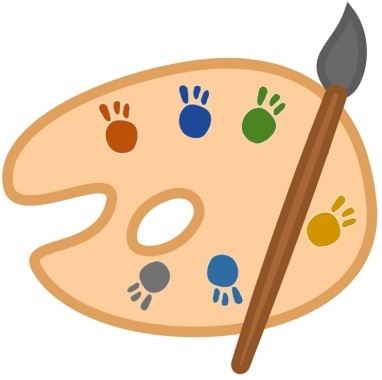 Konkurs Plastyczny „Pocztówka ze Spichlerza”Wyrażam zgodę na przetwarzanie danych osobowych dla celów przeprowadzenia konkursuProsimy o akceptację poniższego oświadczenia poprzez złożenie własnoręcznego podpisu pod FORMULARZEM ZGŁOSZENIOWYM UCZESTNIKA KONKURSU. Akceptacja poniższego oświadczenia jest warunkiem udziału w konkursie.OŚWIADCZENIEWyrażam zgodę na przetwarzanie danych osobowych przez Fundacje Lokalna Grupa Działania „Spichlerz Górnego Śląska” zgodnie z ustawa z dn. 29.08.1997 
o ochronie danych osobowych (Dz. U. Nr 133 poz. 883).Oświadczam, iż powyższe dane są prawdziwe. Ponadto wyrażam zgodę na wielokrotne, nieodpłatne publikowanie nadesłanych przeze mnie prac oraz opublikowanie mojego imienia, nazwiska, miejscowości zamieszkania w materiałach promocyjnych związanych z Konkursem, w wydawnictwach Organizatora, na stronie internetowej www.spichlerz.org.pl, a także na ich wykorzystywanie w celach promocyjnych i marketingowych przez Organizatora. Ponadto wyrażam zgodę na ustalone przez Organizatora zasady zapisane w regulaminie Konkursu.Oświadczam jednocześnie, iż przenoszę nieodpłatnie na Fundacje LGD „Spichlerz”  prawo do korzystania ze zgłoszonych przez mnie na konkurs prac na następujących polach eksploatacji:a) utrwalanie i zwielokrotnianie techniką drukarską, reprograficzną, zapisu magnetycznego oraz techniką cyfrową;b) rozpowszechnianie, w tym we wszelkiego rodzaju mediach audiowizualnych oraz sieci szerokiego dostępu (Internet); c) publiczne wystawianie lub wyświetlenie; d) publiczne udostępnianie w taki sposób, aby każdy mógł mieć do nich dostęp w miejscu i czasie przez siebie wybranym. Imię i nazwiskoNr dowodu osobistegoUlica i nr domu/mieszkaniaKod pocztowyMiejscowośćAdres e-mailNr telefonu kontaktowegoTytuł pracyCzytelny podpis Miejscowość i data: